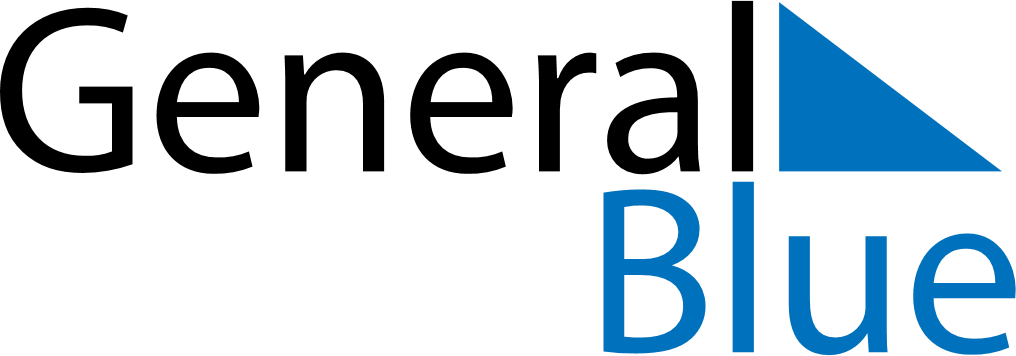 November 2021November 2021November 2021November 2021Dominican RepublicDominican RepublicDominican RepublicSundayMondayTuesdayWednesdayThursdayFridayFridaySaturday12345567891011121213Constitution Day14151617181919202122232425262627282930